Siendo las 16:15 h del lunes, 14 de enero de 2019, se reúnen los componentes del ETCP del centro para tratar los siguientes puntos del Orden del Día:1.- Presentación del trabajo elaborado por el Equipo Directivo sobre la Formación en Centros de Profundización en la Evaluación por Competencias Clave.	Se informa a los coordinadores del trabajo realizado por el Equipo Directivo consistente en la cumplimentación de las Fichas de los Criterios de Evaluación del Área de Lengua Extranjera-Inglés para que, a su vez, lo den a conocer a todo el profesorado.	Sin más asuntos que tratar, se cierra la sesión de ETCP a las 18:15 horas.LAS COORDINADORAS DEL PLAN DE FORMACIÓNELVIRA SÁNCHEZ VILLAR                                                                          ANA SUÁREZ PÉREZ-RENDÓNJUNTA DE ANDALUCÍACONSEJERÍA DE EDUCACIÓN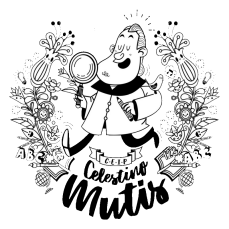 C/República del Salvador, s/nTfno: 956243328.- Fax: 956243329                                          11001610.edu@juntadeandalucia.es